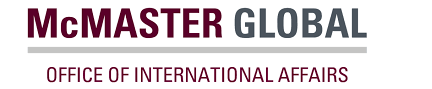 CONCEPT NOTE TEMPLATE WITH INSTRUCTIONSCanadian Queen Elizabeth II Diamond Jubilee Scholarships (QES)Title: title of your proposed projectDuration: Please note all funded activities must be completed by 31 December 2028.Countries involved:  Please indicate the countries involved.Number of Queen Elizabeth Scholars:  Please indicate types of scholars involved with your project and the number of anticipated scholars by type (Canadian outbound students and International inbound students). Please note that each scholar is to be accounted for one time throughout the duration of the project (2025-2028).For inbound international students, will your QES project build on an existing partnership with an institution/organization? Projects may build on existing partnerships between Canadian postsecondary institutions and international partners, but funding may also be used to establish new relationships.Interfaculty partnership:  Is this project being submitted as a joint effort between two faculties and more within McMaster University? If so, please note which faculties/departments and explain the roles of each as you input information under the other sections of this concept note. If not, the established review committee may recommend merging your proposal with another department/faculty, please note whether you would agree to be part of joint proposal should the committee deem so.Funding requested: Amount of funding (Can$) you are requesting. Please note there is up to $300,000 available per project following the cost breakdown:*Travel time and orientation/briefings are not included in the minimum required duration. Individuals that do not meet the minimum duration are not eligible for funding. **These funds may be leveraged by additional sources, including from the postsecondary institution, the partner institution/organization, and/or the student.Also note that to be considered for funding, applicants must demonstrate that the Canadian postsecondary institution will contribute to project costs. Contributions may include in-kind contributions such as administrative costs; cash contributions; tuition waivers or discounts; other discounts or waivers for academic, living or travel costs; and financial contributions from other sources including foundations, placement partners and other funding agencies. While there is no minimum required contribution for each submission, a higher proportional contribution will be viewed more favorably by the selection committee.Point of Contact: Please include the name, phone number and email address.Program background and objectives:In 2 paragraphs please explain the program’s background and objectives. Please note that the objectives of the QES program are to: 1. Develop global citizens through enriched academic, professional, and cross-cultural experiences. 2. Foster a new generation of enterprising leaders in Canada and around the world through facilitating lasting local and global community engagement. 3. Enhance collaborative capacity and deepen peer relationships among Queen Elizabeth Scholars to enrich the program experience and facilitate personal and professional growth. The expected outcomes of the program are: 1. Increased knowledge and skills through academic and professional experiences of young global leaders. 2. Enhanced networking between Canadians and emerging global leaders. 3. Strengthened impact to local and global communities by young leaders.Types of activities:QES 2025 will support projects that focus on the adaptation, response, and resilience to a changing climate. Priority will be given to projects that focus on diversity and inclusion and result in a strengthened impact to local and global communities by young leaders. Project Management and methodology:In 3-4 paragraphs, please describe your management strategy and methodology for outbound Canadian students as well as for inbound international students by including the following:Recruitment and selectionpre-departure preparation/arrival trainingmonitoring and nurturing a sense of belonging to the QES program.  How you will aim for a reasonable gender balance and encourage diversity and inclusion.Previous experience in international collaborations and mobility:  Please explain your previous experience in international collaborations, any issues with mobility and what steps you took to overcome them.ComponentDuration*QES contribution**Outbound Canadian studentsMinimum: 60 daysQES will contribute up to: $8,000 for awards of 60 - 89 days. $10,000 for awards of 90 - 120 days. $12,000 for awards of 121 - 180 days. $13,000 for awards over 181 daysIncoming International students to study or conduct research at a Canadian postsecondary institutionMinimum: 60 daysSee Annex C under guidelines for the list of eligible expenses